World War One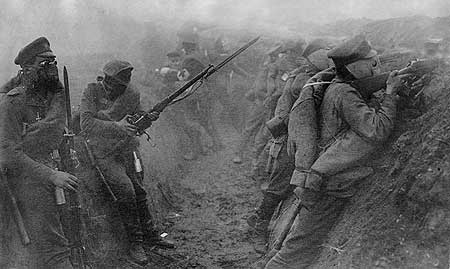 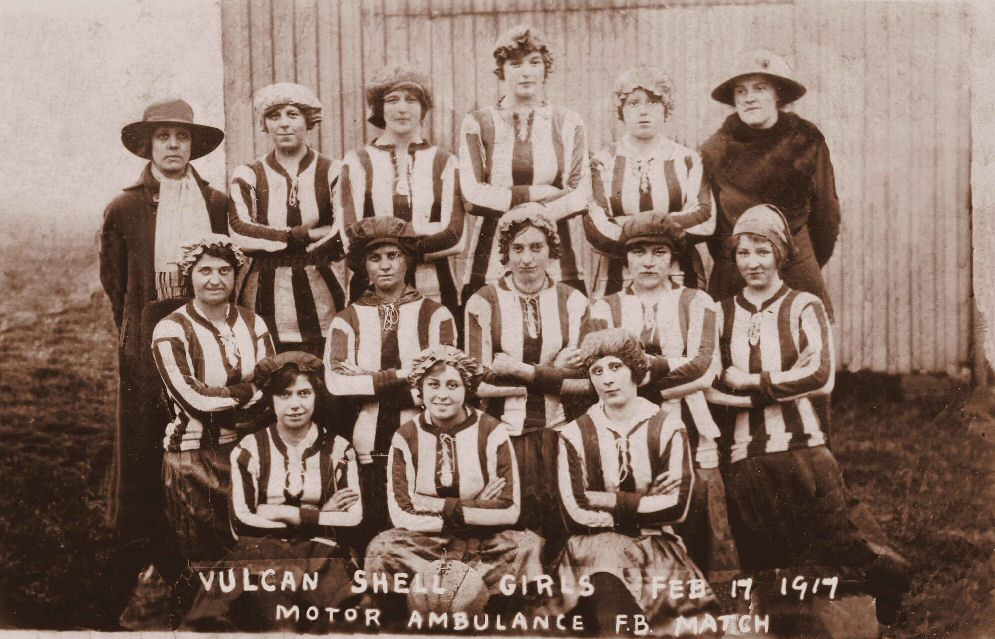 